Организатор курсов повышения квалификации – ФГАНУ «ВНИМИ»ПРОГРАММА КУРСОВ ПОВЫШЕНИЯ КВАЛИФИКАЦИИ"Стандартизованные и регламентированные требования к производству, обращению и маркировке молочной продукции"09-12 февраля 2021гМосква, 2021г Федеральное государственное автономное научное учреждениЕ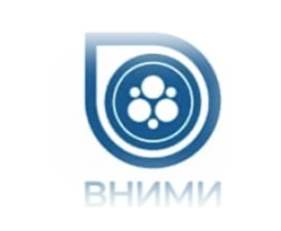 «Всероссийскийнаучно-исследовательский ИНСТИТУТ МОЛОЧНОЙ ПРОМЫШЛЕННОСТИ» (ФГАНУ «ВНИМИ»)программаСтандартизованные и регламентированные требования к производству и обращению молочной продукцииЦель:Развитие профессиональных компетенций в области стандартизации и технического регулирования при производстве, обращении и маркировке молочной продукции10.00-10.459 февраля 2021 годаТЕХНИЧЕСКИЕ РЕГЛАМЕНТЫ И СТАНДАРТЫ. ПОРЯДОК ВВЕДЕНИЯ В ДЕЙСТВИЕ ИЗМЕНЕНИЙ В РЕГЛАМЕНТЫ МАКЕЕВА Ирина Андреевна – заведующий лабораторией стандартизации, метрологии и патентно-лицензионных работ, д.т.н., эксперт по стандартизации10.45-13.45МАРКИРОВКА МОЛОЧНОЙ ПРОДУКЦИИ - ОБЯЗАТЕЛЬНЫЕ ТРЕБОВАНИЯ ТЕХНИЧЕСКИХ РЕГЛАМЕНТОВ И ОСОБЕННОСТИ МАРКИРОВКИ РАЗЛИЧНЫХ ГРУПП МОЛОЧНОЙ ПРОДУКЦИИСТРАТОНОВА Наталья Викторовна – старший научный сотрудник ФГАНУ «ВНИМИ», к.т.н., эксперт по стандартизации10.00-11.3010 февраля 2021 годаОЦЕНКА МАРКИРОВКИ МОЛОЧНОЙ ПРОДУКЦИИ В ХОДЕ КОНТРОЛЬНО-НАДЗОРНЫХ МЕРОПРИЯТИЙРАЕВА Надежда Руслановна – начальник отдела надзора по гигиене питания Управления Роспотребнадзора по Московской области11.30-13:00НЕСКОЛЬКО ПРАВИЛ, КОТОРЫЕ ВАЖНО СОБЛЮДАТЬ ПРИ РАЗРАБОТКЕ МАРКИРОВКИСМИРНОВА Жанна Ильинична – инженер лаб. стандартизации, метрологии и патентно-лицензионных работ ФГАНУ «ВНИМИ», консультант по маркировке пищевой продукции10.00-10.4511 февраля 2021 годаЦИФРОВАЯ МАРКИРОВКА МОЛОЧНОЙ ПРОДУКЦИИПредставитель ЦРПТМАКЕЕВА Ирина Андреевна – заведующий лабораторией стандартизации, метрологии и патентно-лицензионных работ ФГАНУ «ВНИМИ», д.т.н., эксперт по стандартизации10.45-11.30ТОВАРНЫЙ ЗНАК И НАИМЕНОВАНИЕ МЕСТА ПРОИСХОЖДЕНИЯ ТОВАРА, КАК ИНСТРУМЕНТ ЗАЩИТЫ ПРОДУКЦИИ АПК – ЗАКОНОДАТЕЛЬНЫЕ ТРЕБОВАНИЯПРЯНИЧНИКОВА Наталия Сергеевна – старший научный сотрудник ФГАНУ «ВНИМИ», к.т.н., специалист по патентной работе11.30-13.00МАРКИРОВКА ОРГАНИЧЕСКИХ ПРОДУКТОВМАКЕЕВА Ирина Андреевна – заведующий лабораторией стандартизации, метрологии и патентно-лицензионных работ ФГАНУ «ВНИМИ», д.т.н., эксперт по стандартизацииБЕЛЯКОВА Зинаида Юрьевна - старший научный сотрудник ФГАНУ «ВНИМИ», к.т.н., эксперт по стандартизации 10.00-11.3012 февраля 2021 годаМАРКИРОВКА УПАКОВКИ МОЛОЧНОЙ ПРОДУКЦИИФЕДОТОВА Ольга Борисовна   – ведущий научный сотрудник ФГАНУ «ВНИМИ», д.т.н., эксперт РАН11.30-13.00КРУГЛЫЙ СТОЛ. ОТВЕТЫ НА ВОПРОСЫМАКЕЕВА ИА., СТРАТОНОВА Н.В.,  СМИРНОВА Ж.И.13.00-13.30ТЕСТИРОВАНИЕ МАКЕЕВА Ирина Андреевна – заведующий лабораторией стандартизации, метрологии и патентно-лицензионных работ ФГАНУ «ВНИМИ», д.т.н, эксперт по стандартизации13.30-14.00ВРУЧЕНИЕ УДОСТОВЕРЕНИЙ О ПОВЫШЕНИИ КВАЛИФИКАЦИИ ГОСУДАРСТВЕННОГО ОБРАЗЦАГАЛСТЯН Арам Генрихович – врио директора ФГАНУ «ВНИМИ», академик РАНКОЛОСОВА Елена Вячеславовна – заведующий научно-образовательным центром «Инновационные технологии» ФГАНУ «ВНИМИ», к.т.н., доцент